ПИСЬМЕННОЕ СЛОЖЕНИЕ ДВУЗНАЧНЫХ ЧИСЕЛ 
С ПЕРЕХОДОМ ЧЕРЕЗ ДЕСЯТОКЦели: познакомить учащихся с письменным приёмом сложения двузначных чисел с переходом через десяток; продолжать работу над задачами и уравнениями изученных видов, закреплять изученные приёмы сложения и вычитания двузначных чисел; развивать навыки устного счёта. Ход урокаI. Организационный момент.II. Каллиграфическая минутка.25  25  25  25  2536  36  36  36  36III. Устный счет. 1. Ребусы.*6 – * = 297* – * = *09* + * = 100 8* + ** = 1002. «Молчанка».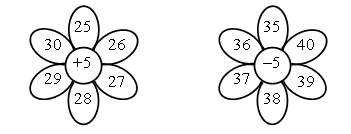 IV. Изучение нового материала.Учитель предлагает учащимся устно (с подробным объяснением) найти значение суммы чисел 37 + 48. (Учащиеся могут воспользоваться палочками и пучками палочек.)– Как вы думаете, удобнее будет сложить числа в столбик?– Как правильно записать данную сумму в столбик?   37+ 48– Что нужно сначала сложить: десятки или единицы? (Единицы.)– Сложите единицы. (7 единиц и 8 единиц – это 15 единиц.)– Как же записать 15 единиц? (Высказывания детей.)– Представьте число 15 в виде суммы разрядных слагаемых. 
(1 десяток 5 единиц.)– Запишем 5 единиц под единицами, 1 десяток перенесём к десяткам.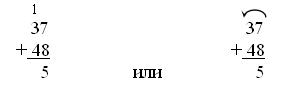 – Сложите десятки. (3 десятка и 4 десятка – это 7 десятков, и 1 десяток перенесли. 7 десятков и 1 десяток – это 8 десятков.)   37 + 48   85– Чему равно значение суммы? (Восьмидесяти пяти.)– Далее учащиеся (с подробным объяснением) выполняют зада­ние 1 (с. 10 учебника, часть 2). Один учащийся выполняет работу на доске:    54+  38О б ъ я с н е н и е: К числу 54 прибавить число 38. Складываем единицы: 4 и 8 – это 12 единиц; 12 единиц – это 1 десяток и 2 единицы; пишем под единицами 2, а 1 десяток переносим в десятки. Складываем десятки: 5 десятков и 3 десятка – это 8 десятков, и 1 десяток перенесли. 8 десятков и 1 десяток – 9 десятков.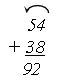 Значение суммы 92.И т. д.V. Решение выражений.Учащиеся выполняют с комментированием задание 5 (с. 10 учебника, часть 2): первый и второй столбики письменно, третий столбик, в котором ученики представляют числа в виде суммы разрядных слагаемых, выполняется устно.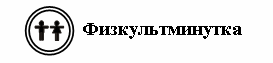 Затем дети выполняют самостоятельно задание 7 (с. 10 учебника, часть 2) с последующей взаимопроверкой. VI. Работа над задачами.Фронтально разбирается задача 3 (с. 10 учебника, часть 2). – Прочитайте текст.– Это задача?– Почему так считаете?– Выделите условие. – О чём в задаче спрашивается? – Можем ли сразу ответить на поставленный вопрос? – Почему? – Запишите задачу кратко. (Один учащийся выполняет работу на доске.)Стояло – 18 м. л. и 7 б. л.Ушло – 20 л.Осталось – ?Запишите решение по действиям и выражением.1) 18 + 7 = 25 (л.) – стояло2) 25 – 20= 5 (л.) – осталось(18+ 7) – 20 = 5– Можно ли решить задачу другим способом? (Нет.)– Почему?– Запишите ответ задачи.Задачу 4 (с. 10 учебника, часть 2) учащиеся решают самостоятельно, предварительно выбрав соответствующую схему.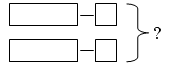 VII. Решение уравнений. На данном этапе урока учащимся может быть предложено задание 5 (с. 10 учебника, часть 2). Задание выполняется фронтально (один учащийся – у доски). Последнее уравнение дети могут решить самостоятельно, с последующей фронтальной проверкой. VIII. Итог урока. – Что нового узнали на уроке?– Всё ли было понятно? – Какое задание оказалось для вас самым простым? – Какое самым трудным? – Оцените свою работу на уроке. 